ANEXO NÚM. 1MODELO DE PROPUESTA ECONÓMICA Y DE REFERENCIAS CUYA VALORACIÓN DEPENDE DE FÓRMULAS AUTOMÁTICAS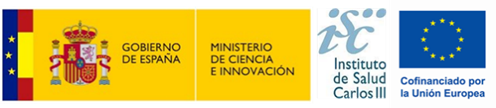 Proyecto PI23/01397, financiado por el Instituto de Salud Carlos III (ISCIII) y cofinanciado por la Unión Europea.El Sr. /La Sra. .............................. con residencia en ......................................... calle ...................................... núm. ................, de la empresa ..............................................., enterado del anuncio publicado en .................................... y de las condiciones y requisitos que se exigen para la adjudicación del servicio de ".................................... ", se compromete en nombre (propio o de la empresa que representa) a realizarlas con estricta sujeción a las siguientes condiciones: Criterios evaluables con fórmulas automáticasOferta económica Oferta de evaluación automática Marcar con una “x” la casilla correspondiente a Sí o No, e introducir en la columna de observaciones el número que corresponda en el apartado [Núm.]. Se debe aportar documentación acreditativa:Firmado,Plazo de validez de la oferta ............................ 4 meses(Quedarán excluidas del procedimiento de licitación las ofertas que presenten un importe y / o plazo superior al de licitación)DescripciónPrecio máximo unitario (IVA excluido)Precio unitario ofrecido (IVA excluido)Precio unitario (IVA incluido)Servicio por Resonancia Magnética Cardíaca.300,00 euroseuroseurosConceptoMarcar con una “x”Marcar con una “x”ObservacionesConceptoSíNoObservacionesEl centro donde se realizará puede proporcionar valores de referencia en voluntarios sanos con su secuencia de 4D flow, aportando un conjunto de al menos 20 estudios anonimizados de RM 4D flow en voluntarios sanos. -Aportar documentación acreditativa-El centro de realización del servicio dispone de los medios técnicos adecuados para proporcionar las imágenes de RM e informes radiológicos mediante canales telemáticos.-Reducción en el tiempo para enviar los informes radiológicos al equipo investigador (plazo inferior a 10 días) (se valorará de manera proporcional).[Núm.] días para enviar los informes radiológicos al equipo investigador.Reducción en el tiempo para enviar las imágenes de RM al equipo investigador (plazo inferior a 10 días) (se valorará de manera proporcional).[Núm.] días para enviar las imágenes de RM al equipo investigador.Reducción en el tiempo de notificación al equipo investigador de hallazgos incidentales (plazo inferior a 7 días desde la fecha de la exploración) (se valorará de manera proporcional).[Núm.] días para la notificación al equipo investigador de hallazgos incidentales, desde la fecha de la exploración.La empresa licitadora dispone de un porcentaje de contratación indefinida entre la plantilla que ejecutará el contrato superior al 50% (se valorará de manera proporcional).[Núm.] % de contratación indefinida entre la plantilla ejecutará el contrato.-Aportar documentación acreditativa-La empresa licitadora dispone de la Acreditación de Calidad Asistencial Quality Healthcare (QH).-Aportar documentación acreditativa-La empresa licitadora dispone de la certificación ISO 9001 o equivalente.-Aportar documentación acreditativa-La empresa licitadora dispone de la certificación ISO 14001 o equivalente.-Aportar documentación acreditativa-